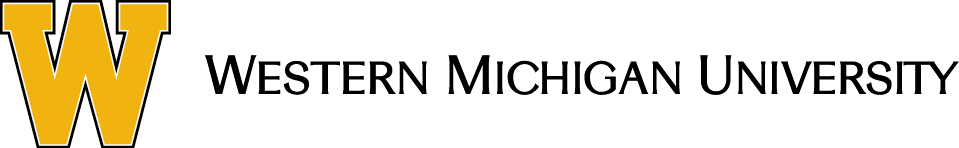 Senior Design Project Request Form
Department of Electrical and Computer EngineeringThank you for your interest in sponsoring a senior design project.  The senior design capstone project is a critical component of preparing our electrical and computer engineering students.General InformationOur senior design experience spans two semesters.  In the first semester, teams of 2-3 students identify a need, develop specifications, and then design a device or system to meet those specifications.  The design is communicated via a formal proposal.  Students implement the design in the second semester and then present their work at a public senior design conference.  Examples of previous projects can be found at
https://wmich.edu/engineer/news/seniors
Student teams are assigned faculty mentors that guide them throughout this process.Students from other engineering departments can also be included as team members.  Projects must include a significant hardware design component.SponsorshipProjects proposed by external constituents provide students with an invaluable experience to solve real-world engineering problems.  While our student teams consistently deliver quality designs, it is important to realize that students are not experienced engineers, so putting a senior design project on your critical path is not advisable.  Also note that senior design starts in the fall (concluding the next spring) and spring (concluding the next fall) semesters.Sponsoring a senior design project may include the following components:
How to Get StartedPlease fill out the reverse side of this form and indicate the level of sponsorship you are able to provide by checking all the boxes that apply.  We will contact you with any questions.  Please submit the form toDr. Pablo Gomez, Associate Professor
269.276.3159
pablo.gomez@wmich.eduSponsor InformationProject InformationCheck the sponsoring components that apply to your project:project conceptaccess to expertise within your firmaccess to engineering facilitiesassistance with advanced fabrication needsfunds for supplies, etc.ContactTitleCompanyAddressemailProject Abstract
(Please describe the project in 500 words or less)Preliminary specifications 
(Please provide examples of the desired functionality of the device or system to be designed; e.g. must fit within 6”x6”x6” enclosure; must connect to Wi-Fi, must be weatherproof, etc.)project conceptaccess to expertise within your firmaccess to engineering facilitiesassistance with advanced fabrication needsfunds for supplies, etc.